SUMMARYOver two years experience in IT field.Comprehensive knowledge of Microsoft Windows configuration, Active Directory and Windows Services Configuration.A confident and reliable IT Professional with extensive practical experience of working with computers and resolving any support issues that are raised to the service desk. Possessing a proven ability to administer and control the operation, configuration and maintenance of computer based information systems, as well as having an eye for detail and able to multi-task under pressure. An excellent communicator can relate well with people at all levels and has the flexibility of working well as part of a team and on my own. Now looking to further an already successful career by working for an ambitious and expanding company.WORK EXPERIENCE NetHome System Institute and IT Solution Worked as a System Administrator in an IT Training and Solution Company based in Pakistan from September 2015 to 2017 December.Install & upgrade PC hardware, software, and peripheral components as required.Perform troubleshooting to isolate and diagnose common PC problems.Provide users with desktop hardware and software technical support.Respond to the needs and questions of users concerning their use of desktop software and hardware.Evaluate software and hardware to be deployed in desktop environment.Provide basic instruction to end users on desktop software when necessary.Evaluating, testing, and implementing new devices and technology in a company.Effectively handling a number of situations and problems that require IT support, all at the same timeArranging new user accounts, password, email inboxes, and other services needed by new employees in a companyHelping users understand and get accustomed to working with new software or technology. Evaluating whether the problem requires resolution, repairs, or replacement. Keeping server systems functioning smoothly.SKILLSI have very good configuration, troubleshooting and verification Windows server deployment.Managing User accounts using Active Directory.  Hardware installationsSoftware installationVirtualization (ESXI server) Capable to work on MS Office 2003/2007/2010/2013Operating Systems and Application Softwares installationServer 2003/2008/2012/2016 (R1/R2).QUALIFICATIONBS Information Technology 4 yearsOne year Diploma in ITMICROSOFT CERTIFICATIONMicrosoft Certified Solutions Associate (MCSA)Microsoft Office 2013PERSONAL INFORMATIONDate of Birth: 3rd February 1993. Nationality: PakistaniLanguages: English, Urdu, PashtoCurrently on visit visa.REFERENCES                               Will be provided upon request.ShahabDubai, UAE  Cell:   C/o 971502360357E mail: shahab.377712@2freemail.com 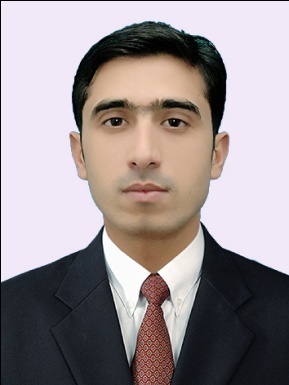 